РОССИЙСКАЯ ФЕДЕРАЦИЯФЕДЕРАЛЬНЫЙ ЗАКОНО ВНЕСЕНИИ ИЗМЕНЕНИЙВ ЛЕСНОЙ КОДЕКС РОССИЙСКОЙ ФЕДЕРАЦИИ И СТАТЬЮ 98 ЗЕМЕЛЬНОГОКОДЕКСА РОССИЙСКОЙ ФЕДЕРАЦИИПринятГосударственной Думой26 июля 2023 годаОдобренСоветом Федерации28 июля 2023 годаСтатья 1Внести в Лесной кодекс Российской Федерации (Собрание законодательства Российской Федерации, 2006, N 50, ст. 5278; 2016, N 1, ст. 75; 2018, N 32, ст. 5134; N 53, ст. 8464; 2021, N 6, ст. 958; N 24, ст. 4227; N 27, ст. 5129, 5130, 5132; 2022, N 1, ст. 14) следующие изменения:1) в статье 12:а) часть 5 изложить в следующей редакции:"5. При освоении лесов на основе комплексного подхода осуществляются:1) управление в области использования, охраны, защиты, воспроизводства лесов, включая установление видов и параметров разрешенного использования лесов;2) проведение мероприятий по сохранению лесов и по лесоустройству;3) проведение мероприятий по сохранению природных ландшафтов, природных объектов и природных комплексов;4) проведение мероприятий по благоустройству лесов и лесных участков.";б) дополнить частью 6 следующего содержания:"6. При освоении лесов допускаются создание и эксплуатация объектов лесной и лесоперерабатывающей инфраструктур, строительство, реконструкция, капитальный ремонт, ввод в эксплуатацию и вывод из эксплуатации объектов капитального строительства, не связанных с созданием лесной инфраструктуры, а также возведение, эксплуатация и демонтаж некапитальных строений, сооружений, не связанных с созданием лесной инфраструктуры.";2) в статье 21.1:а) в наименовании слова "Возведение и эксплуатация" заменить словами "Возведение, эксплуатация и демонтаж";б) в части 1 слова "Возведение и эксплуатация" заменить словами "Возведение, эксплуатация и демонтаж";в) дополнить частью 4 следующего содержания:"4. Земли, которые использовались для возведения, эксплуатации и демонтажа некапитальных строений, сооружений, не связанных с созданием лесной инфраструктуры, подлежат рекультивации.";3) статью 41 изложить в следующей редакции:"Статья 41. Использование лесов для осуществления рекреационной деятельности1. Использование лесов для осуществления рекреационной деятельности, связанной с выполнением работ и оказанием услуг в сфере туризма, физической культуры и спорта, организации отдыха и укрепления здоровья граждан, осуществляется с предоставлением лесных участков.2. На части площади, не превышающей 20 процентов площади предоставленного для осуществления рекреационной деятельности лесного участка, общей площадью не превышающей одного гектара и не занятой лесными насаждениями, допускаются строительство, реконструкция и эксплуатация объектов капитального строительства для оказания услуг в сфере туризма, физической культуры и спорта, организации отдыха и укрепления здоровья граждан, а также возведение, эксплуатация и демонтаж для указанных целей некапитальных строений, сооружений, предусмотренных перечнем объектов капитального строительства, не связанных с созданием лесной инфраструктуры, и перечнем некапитальных строений, сооружений, не связанных с созданием лесной инфраструктуры.3. Ограничения по площади, установленные частью 2 настоящей статьи, не распространяются на велосипедные, велопешеходные, пешеходные и беговые дорожки, тропы, лыжные и роллерные трассы, а также элементы благоустройства лесного участка, включая беседки, навесы, лавочки, туалеты, объекты освещения, урны.4. При осуществлении в лесах деятельности, предусмотренной частью 2 настоящей статьи, и размещении предусмотренных частью 3 настоящей статьи объектов не допускается создание объектов, являющихся местами жительства физических лиц.5. Рекреационная деятельность на лесных участках осуществляется в соответствии с требованиями к освоению лесов, предусмотренными статьей 12 настоящего Кодекса.6. Для осуществления рекреационной деятельности лесные участки предоставляются государственным учреждениям, муниципальным учреждениям в постоянное (бессрочное) пользование, другим юридическим лицам, индивидуальным предпринимателям в аренду.7. Правила использования лесов для осуществления рекреационной деятельности устанавливаются уполномоченным федеральным органом исполнительной власти.";4) часть 1 статьи 88 изложить в следующей редакции:"1. Лица, которым лесные участки предоставлены в постоянное (бессрочное) пользование или в аренду, а также лица, использующие леса на основании сервитута или публичного сервитута, составляют проект освоения лесов в соответствии со статьей 12 настоящего Кодекса.";5) в пункте 4 статьи 113 слова "велосипедных и беговых дорожек" заменить словами "велосипедных, велопешеходных, пешеходных и беговых дорожек, лыжных и роллерных трасс, если такие объекты являются объектами капитального строительства";6) в пункте 5 части 2 статьи 114 слова "велосипедных и беговых дорожек" заменить словами "велосипедных, велопешеходных, пешеходных и беговых дорожек, лыжных и роллерных трасс, если такие объекты являются объектами капитального строительства,";7) в части 2 статьи 115 слова "велосипедных и беговых дорожек" заменить словами "велосипедных, велопешеходных, пешеходных и беговых дорожек, лыжных и роллерных трасс, если такие объекты являются объектами капитального строительства";8) в пункте 5 части 2 статьи 116 слова "велосипедных и беговых дорожек" заменить словами "велосипедных, велопешеходных, пешеходных и беговых дорожек, лыжных и роллерных трасс, если такие объекты являются объектами капитального строительства,".Статья 2Статью 98 Земельного кодекса Российской Федерации (Собрание законодательства Российской Федерации, 2001, N 44, ст. 4147; 2009, N 11, ст. 1261; 2016, N 26, ст. 3875) изложить в следующей редакции:"Статья 98. Земли рекреационного назначения1. К землям рекреационного назначения относятся земли, используемые для осуществления рекреационной деятельности (выполнение работ и оказание услуг в сфере туризма, физической культуры и спорта, организации отдыха и укрепления здоровья граждан).2. На землях рекреационного назначения допускается создание объектов, предназначенных для осуществления рекреационной деятельности. Перечень таких объектов устанавливается Правительством Российской Федерации.3. Использование дорожек, троп и трасс, размещенных по соглашению с собственниками земельных участков, землепользователями, землевладельцами и арендаторами земельных участков, может осуществляться на основе сервитутов, при этом указанные земельные участки не изымаются из использования.4. На землях рекреационного назначения допускается хозяйственная деятельность при соблюдении установленного режима охраны и использования таких земель и располагающихся на них объектов, в том числе разрешенного использования земельных участков, разрешенного строительства.".Статья 31. Настоящий Федеральный закон вступает в силу со дня его официального опубликования, за исключением статьи 2 настоящего Федерального закона.2. Статья 2 настоящего Федерального закона вступает в силу с 1 сентября 2024 года.ПрезидентРоссийской ФедерацииВ.ПУТИНМосква, Кремль4 августа 2023 годаN 486-ФЗ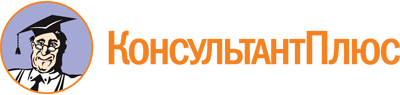 Федеральный закон от 04.08.2023 N 486-ФЗ
"О внесении изменений в Лесной кодекс Российской Федерации и статью 98 Земельного кодекса Российской Федерации"Документ предоставлен КонсультантПлюс

www.consultant.ru

Дата сохранения: 13.05.2024
 4 августа 2023 годаN 486-ФЗКонсультантПлюс: примечание.Ст. 2 вступает в силу с 01.09.2024.